Практическое занятиеКалькуляция розничных цен на блюда и полуфабрикаты.
Калькуляция розничных цен на мучные и кондитерские изделия.
Оформление калькуляционных карточек.Цели урока:Образовательная -составлять калькуляцию блюд и кондитерских изделий;Развивающая - расширить профессиональные навыки: углублять теоретическую подготовку и практическую направленность обучения;Воспитательная - способствовать воспитанию деловых качеств, чувства профессиональной ответственности и профессионального долга.Задачи урока:- Студент должен уметь применять теоретические знания при решении практических задач;Задания к выполнению:Задание 1.Составить калькуляцию блюда «Осетрина заливная с гарниром» (таблица 4).Рассчитать цену продажи блюда «Осетрина заливная с гарниром» (таблица 4).Рассчитать стоимость блюд, входящих в основное блюдо (таблица 5,6,7).Важно! Расчет стоимости блюд, входящих в основное блюдо производится без наценки, т.к. она будет включена в стоимость основного блюда.Таблица 4Калькуляционная карточка. Осетрина заливная с гарниром, рецептура № 138Таблица 5Калькуляционная карточка. Соус-хрен, рецептура № 826Калькуляционная . карточка. Желе рыбное, рецептура № 832Таблица 7Калькуляционная карточка. Гарнир из овощей (2-й вариант), рецептура № 744Задание 2.Составить калькуляцию изделий «Корзиночка любительская» (таблица 8) и «Корзиночка с желе и фруктами» (таблица 9).Рассчитать цену продажи изделий «Корзиночка любительская» и «Корзиночка с желе и фруктами» (таблицы 8, 9).Рассчитать стоимость полуфабрикатов, входящих в основные изделия (таблица 10,11,12,13,14).Таблица 8Калькуляционная карточка. Пирожное «Корзиночка любительская»,
 рецептура № 6.61Калькуляционная карточка. Пирожное «Корзиночка с желе и фруктами», рецептура № 6.60Таблица 10Калькуляционная карточка. Песочное . тесто, рецептура № 6.27Таблица 11Калькуляционная карточка. Начинка фруктовая, рецептура № 6.39Таблица 12Калькуляционная карточка. Крем сливочный, рецептура № 6.30Таблица 13Калькуляционная карточка. Бисквит, рецептура № 6.24Таблица 14Калькуляционная карточка. Желе, рецептура № 94^.Задание 3.Оформить калькуляционную карточку изделия «Берлинское пирожное» (приложение 1).Произвести расчет стоимости одного изделия «Берлинское пирожное».Произвести пересчет стоимости одного изделия «Берлинское пирожное» с учетом произошедших изменений в стоимости сырьевого набора.Таблица 15Данные для выполнения задания:Вопросы для самопроверки:Что такое калькуляция?Как составляется калькуляционный расчет?Кто и как устанавливает наценки в общественном питании?В чем состоит отличие разных способов калькуляции цен на продукцию общественного питания?Как рассчитывается цена на продукцию общественного питания без калькуляции?Как рассчитывается цена на продукцию кондитерского цеха?Приложение №1Утверждена постановлением ГоскомстатаРоссии от 25.12.1998 № 132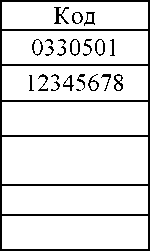 Номер блюда по сборнику рецептур, ТТК, СТП Вид операцииРасчет на 	НаименованиеНормаНормаЦена, руб.коп.Сумма, руб. коп.Наименованиена одну порцию, гна 10 килограмм, кгЦена, руб.коп.Сумма, руб. коп.Осетр16016,0165-00Лимон5,50,5537-00Петрушка (зелень)20,278-65Морковь60,66-55Соль20,25-00Желе № 83212512,5Гарнир № 744505Соус № 826252,5Общая стоимость сырьевого набораОбщая стоимость сырьевого наборана 100 порцийНаценка 56%, руб. коп.Наценка 56%, руб. коп.Наценка 56%, руб. коп.Наценка 56%, руб. коп.Цена продажи блюда, руб. коп.Цена продажи блюда, руб. коп.Цена продажи блюда, руб. коп.Цена продажи блюда, руб. коп.Выход одного блюда в готовом виде, гВыход одного блюда в готовом виде, гВыход одного блюда в готовом виде, гВыход одного блюда в готовом виде, г275НаименованиеНормаНормаЦена, руб.коп.Сумма, руб. коп.Наименованиена одну порцию, гна 10 килограмм, кгЦена, руб.коп.Сумма, руб. коп.Хрен (корень)4694,6975-00Уксус 9%2502,531-00Свекла2552,555-43Сахар200,21-14Соль200,20-50Общаястоимость сырьевого набора на 10 кгстоимость сырьевого набора на 10 кгЦена 1 кг (без наценки), руб. коп.Цена 1 кг (без наценки), руб. коп.Цена 1 кг (без наценки), руб. коп.Цена 1 кг (без наценки), руб. коп.Выход одного блюда в готовом виде, гВыход одного блюда в готовом виде, гВыход одного блюда в готовом виде, гВыход одного блюда в готовом виде, г1 000НаименованиеНормаНормаЦена, руб.коп.Сумма, руб. коп.Наименованиена одну порцию, гна 10 килограмм, кгЦена, руб.коп.Сумма, руб. коп.Пищевые рыбные отходы1 00010,022-00Желатин400,4115-20Морковь250,256-55Лук репчатый240,247-30Петрушка (корень)130,1362-00Уксус 9%150,1531-00Яйца (белки)3 шт.30 шт.12-00 (дес.)Лавровый лист0,30,003150-00Соль100,15-00Общаястоимость сырьевого набора на 10 кгстоимость сырьевого набора на 10 кгЦена 1 кг (без наценки), руб.коп.Цена 1 кг (без наценки), руб.коп.Цена 1 кг (без наценки), руб.коп.Цена 1 кг (без наценки), руб.коп.Выход одного блюда в готовом виде, гВыход одного блюда в готовом виде, гВыход одного блюда в готовом виде, гВыход одного блюда в готовом виде, г1 000НаименованиеНормаНормаЦена, руб.коп.Сумма, руб. коп.Наименованиена одну порцию, гна 10 килограмм, кгЦена, руб.коп.Сумма, руб. коп.Огурцы свежие424,242-86Помидоры свежие474,748-30Салат зеленый282,869-00Соль20,25-00Общаястоимость сырьевого набора на 10 кгстоимость сырьевого набора на 10 кгЦена 1 кг (без наценки), руб.коп.Цена 1 кг (без наценки), руб.коп.Цена 1 кг (без наценки), руб.коп.Цена 1 кг (без наценки), руб.коп.Выход одного блюда в готовом виде, гВыход одного блюда в готовом виде, гВыход одного блюда в готовом виде, гВыход одного блюда в готовом виде, г1 000НаименованиеНорма, кгЦена, руб. коп.Сумма, руб. коп.Тесто песочное2,75Бисквитная крошка2,57Крем сливочный3,435Коньяк0,037200-00Общая стоимость сырьевого набора на 100 шт., руб.коп.Общая стоимость сырьевого набора на 100 шт., руб.коп.Общая стоимость сырьевого набора на 100 шт., руб.коп.Наценка 56%, руб. коп.Наценка 56%, руб. коп.Наценка 56%, руб. коп.Цена продажи изделия, руб. коп.Цена продажи изделия, руб. коп.Цена продажи изделия, руб. коп.Выход одного изделие в готовом виде, гВыход одного изделие в готовом виде, гВыход одного изделие в готовом виде, г75НаименованиеНорма, кгЦена, руб. коп.Сумма, руб. коп.Тесто песочноеНачинка фруктоваяФрукты консервированныеЖеле2,9951,023,4350,7145-55Общая стоимость сырьевого набора на 100 шт., руб.коп.Общая стоимость сырьевого набора на 100 шт., руб.коп.Общая стоимость сырьевого набора на 100 шт., руб.коп.Наценка 56%, руб. коп.Наценка 56%, руб. коп.Наценка 56%, руб. коп.Цена продажи изделия, руб. коп.Цена продажи изделия, руб. коп.Цена продажи изделия, руб. коп.Выход одного изделие в готовом виде, гВыход одного изделие в готовом виде, гВыход одного изделие в готовом виде, г80НаименованиеНорма, кгЦена, руб. коп.Сумма, руб. коп.Сахар2,07511-40Мука высшего сорта5,65-25Эссенция0,021120-00Маргарин3,1130-40Меланж0,72542-00Сода0,0056-48Аммоний0,00538-00Соль0,025-00Общая стоимость сырьевого набора на 10 кг, руб.коп.Общая стоимость сырьевого набора на 10 кг, руб.коп.Общая стоимость сырьевого набора на 10 кг, руб.коп.Цена 1 кг полуфабриката, руб. коп.Цена 1 кг полуфабриката, руб. коп.Цена 1 кг полуфабриката, руб. коп.Выход одного изделие в готовом виде, гВыход одного изделие в готовом виде, гВыход одного изделие в готовом виде, г1 000НаименованиеНорма, кгЦена, руб. коп.Сумма, руб. коп.Сахар1,19511-40Повидло10,7616-90Общая стоимость сырьевого набора на 10 кг, руб.коп.Общая стоимость сырьевого набора на 10 кг, руб.коп.Общая стоимость сырьевого набора на 10 кг, руб.коп.Цена 1 кг полуфабриката, руб. коп.Цена 1 кг полуфабриката, руб. коп.Цена 1 кг полуфабриката, руб. коп.Выход одного изделие в готовом виде, гВыход одного изделие в готовом виде, гВыход одного изделие в готовом виде, г1 000НаименованиеНорма, кгЦена, руб. коп.Сумма, руб. коп.Сахарная пудра2,82514-80Сливочное масло5,335-00Молоко сгущенное2,1223-60Ванильная пудра0,05324-00Коньяк0,018200-00Общая стоимость сырьевого набора на 10 кг, руб.коп.Общая стоимость сырьевого набора на 10 кг, руб.коп.Общая стоимость сырьевого набора на 10 кг, руб.коп.Цена 1 кг полуфабриката, руб. коп.Цена 1 кг полуфабриката, руб. коп.Цена 1 кг полуфабриката, руб. коп.Выход одного изделие в готовом виде, гВыход одного изделие в готовом виде, гВыход одного изделие в готовом виде, г1 000НаименованиеНорма, кгЦена, руб. коп.Сумма, руб. коп.Мука пшеничная3,0055-25Крахмал0,7412-00Сахарный песок3,7111-40Меланж6,1842-00Эссенция	|	0,037	|	120-00Общая стоимость сырьевого набора на 10 кг, руб.коп.Цена 1 кг полуфабриката, руб. коп.                                                                         Выход одного изделие в готовом виде ,г1 000НаименованиеНорма, кгЦена, руб. коп.Сумма, руб. коп.Сахар4,1311-40Патока1,03595-00Эссенция0,02120-00Коньяк0,33200-00Кислота лимонная0,0233-00Агар0,103217-00Краска пищевая0,02300-00Общая стоимость сырьевого набора на 10 кг, руб.коп.Общая стоимость сырьевого набора на 10 кг, руб.коп.Общая стоимость сырьевого набора на 10 кг, руб.коп.Цена 1 кг полуфабриката, руб. коп.Цена 1 кг полуфабриката, руб. коп.Цена 1 кг полуфабриката, руб. коп.Выход одного изделие в готовом виде, гВыход одного изделие в готовом виде, гВыход одного изделие в готовом виде, г1 000Наименование организацииООО «Дело вкуса»Структурное подразделениеМагазин «Дело вкуса»Наименование блюдаБерлинское пирожноеНомер документа541Дата составления23.03.2020Расчет50 шт.Торговая наценка115 %Стоимость масло сливочного на 17.11335-90Стоимость муки пшеничной на 17.1139-55Номер документаДатасоставленияПорядковый номер калькуляции, дата утвержденияПорядковый номер калькуляции, дата утвержденияПорядковый номер калькуляции, дата утверждения№ 1от «	»	г.№ 1от «	»	г.№ 1от «	»	г.№ 2от «	»	г.№ 2от «	»	г.№ 2от «	»	г.№ п/пПродуктыПродуктынорма, кг.цена, руб. коп.сумма, руб. коп.норма, кг.цена, руб. коп.сумма, руб. коп.№ п/пНаименованиеКоднорма, кг.цена, руб. коп.сумма, руб. коп.норма, кг.цена, руб. коп.сумма, руб. коп.1234567891.2.3.4.5.6.7.Общая стоимость сырьевого набора на 100 блюдОбщая стоимость сырьевого набора на 100 блюдОбщая стоимость сырьевого набора на 100 блюдХХХХНаценка	%, руб.коп.Наценка	%, руб.коп.Наценка	%, руб.коп.Цена продажи блюда, руб.коп.Цена продажи блюда, руб.коп.Цена продажи блюда, руб.коп.Выход одного блюда в готовом виде, граммВыход одного блюда в готовом виде, граммВыход одного блюда в готовом виде, граммЗаведующий производствомЗаведующий производствомп о д п и с ьКалькуляцию составилКалькуляцию составилп о д п и с ьУТВЕРЖДАЮРуководитель организацииУТВЕРЖДАЮРуководитель организациип о д п и с ь